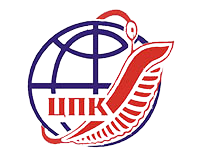 Федеральное государственное бюджетное учреждение «Научно-исследовательский испытательный Центр подготовки космонавтов имени Ю.А. Гагарина»Согласовано:		   	        Согласовано:			  Утверждаю:Начальник ФГБУ       		        Начальник Управления                 Глава городского округа«Научно-исследовательский          образования Окружной                 «город Якутск»испытательный Центр    	        администрации города                  __п/п__ Николаев А.С.                подготовки космонавтов                Якутска                                           __09__марта__2016 гимени Ю.А. Гагарина»                     __п/п______Петров В.В                          ___п/п___Лончаков Ю.В.	          __09__марта__2016 г.		   .__26__февраля __2016 г.	                ПОЛОЖЕНИЕо конкурсе научно-техническихи художественных проектов по космонавтике«Звездная эстафета»(региональный этап, город Якутск) 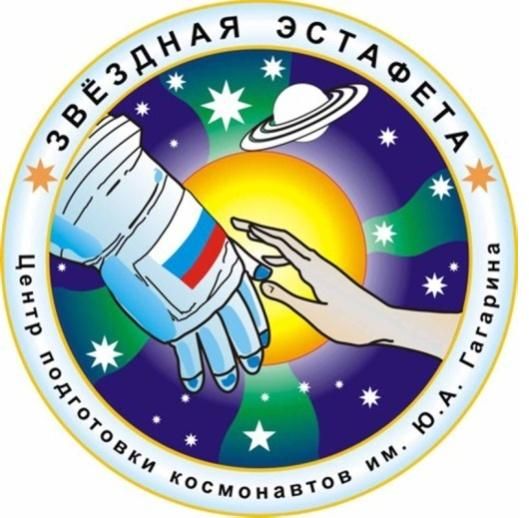 «СОГЛАСОВАНО»Генеральный директор АНО«Объединенные космосом»___п/п____Титов В.Г.«__»____март»__2016 г.Посвящается 55-летнему Юбилею полета в космос первого человека Земли, гражданина Советского Союза Юрия Алексеевича Гагарина.«Поехали!!!»Ю.А. ГагаринЦели и -*задачи конкурсаПропаганда достижений отечественной космонавтики.Поиск и поддержка талантливой и творческой молодежи, увлекающейся космонавтикой.Привлечение учащихся к изучению и использованию в своих работах современных информационных технологий.Профессиональная ориентация учащихся.Учредители и организаторы конкурса– ФГБУ «Научно-исследовательский испытательный Центр подготовки космонавтов имени Ю.А. Гагарина»;– Автономная некоммерческая организация (АНО) содействия в распространении просветительских и образовательных программ о космонавтике, космической техники и истории космоса «Объединённые космосом»;- Окружная администрация города Якутска;- Управление образования Окружной администрации города Якутска;- МБУ ДО «Центр технического творчества» городского округа «город Якутск» - региональный оператор по организации и проведению регионального этапа Всероссийского конкурса научно-технических и художественных проектов по космонавтике «Звездная эстафета».Оргкомитет регионального этапа конкурсаПредседатель:	- Петров В.В., начальник Управления образования Окружной администрации города Якутска.Сопредседатели:- Миронова А.Н., начальник МКУ "Улусное управление образования" МР "Таттинский улус" РС(Я).- Тарская И.М., начальник МКУ «Управление образования» МР «Усть-Алданский улус (район)» РС(Я).- Макаров Г. А., ученый секретарь Института космофизических исследований и аэрономии им. Шафера.Члены:- Титов В.Г., генеральный директор АНО «Объединенные космосом», Летчик-космонавт СССР.- Попова Т.Н., заместитель начальника Управления образования Окружной администрации города Якутска.-Охлопков Е.А., заместитель начальника Управления образования Окружной администрации города Якутска.- Софронеев С. А., директор МБУ ДО «Центр технического творчества» городского округа «город Якутск».- Иванова С. Н., заместитель директора по УВР МБУ ДО «Центр технического творчества» городского округа «город Якутск».- Колтовской И. И., председатель координационного совета молодых ученых Института космофизических исследований и аэрономии им. Шафера.- Торопов А. А., научный сотрудник Института космофизических исследований и аэрономии им. Шафера.- Андреева Т.С., председатель городского методического объединения учителей русского языка и литературы.- Кочетова Л.В., председатель городского методического объединения учителей технологии.- Никулина Н.Н., учитель изобразительного искусства и черчения школы Айыы Кыhата.- Ермоленко Г. В., преподаватель Космоцентра Центра подготовки космонавтов имени Ю.А. Гагарина, научный консультант конкурса.- Титова А.Р., исполнительный директор Автономной некоммерческой организации «Объединенные космосом».Место и время проведения регионального этапа конкурсаКонкурс будет проходить в два этапа:- I этап заочный в период с 15 марта по 25 марта 2016 года. Последний срок приема работ для участия в заочном этапе – 21 марта 2016 года. - II этап очный с 11 по 12 апреля 2016 года, конкурс пройдет в городе Якутске.Участники регионального этапа конкурсаК участию в конкурсе приглашаются учащиеся школ, учреждений дополнительного образования и внешкольных учреждений, индивидуальные участники. Проекты могут быть выполнены учащимися самостоятельно или под руководством взрослого руководителя. Возраст участников 8-16 лет (более юные участники допускаются к конкурсу по согласованию с оргкомитетом, далее их работы оцениваются на общих основаниях).Направления (тематика) работЛитературно - журналистская секция (эссе, очерк) Умение рассказать – это особое человеческое свойство. Именно этот талант нужен участникам данного направления работ конкурса «Звездная эстафета». Двенадцать лет организаторы конкурса не перестают удивляться фантазии, душевности и самобытности юных поэтов, журналистов и сочинителей, присылающих свои работы в Звездный городок. Они стараются рассказывать о сложных проблемах просто и понятно, могут найти особый смысл в обычных словах.В этом году организаторы конкурса предлагают следующие темы желающим попробовать свои силы в работе литературно-журналистской секции:«Звезда Гагарина»;«Космические профессии. Каких покорителей ждет космос?»; «Открытка-приглашение космонавтам: «Приглашаем к нам на отдых!»Взрослым, читающим литературные произведения «Звездной эстафеты» хочется стать детьми, чтобы опять поверить в чудо и с трепетом ждать открытий. Потому что наши журналисты - выдумщики и фантазеры, приглашающие заглянуть в свой яркий, причудливый мир. Полагаясь на творческий порыв участников, организаторы конкурса оставляют за ними право заявить и разработать свою тему литературно-журналистской работы.Художественная секция (рисунок)Человек всегда смотрел на небо с восторгом и преклонением. Воображение художников разных эпох создавало фантастические картины встреч с инопланетянами, полетов на Кассиопею и планету со странным названием Кин-дза-дза.Время идет, а художники, независимо от возраста и национальности, остаются мечтателями. Кисти и карандаши в руках, как волшебные палочки, способны перенести зрителя и на дно марсианской впадины, и провести по Млечному пути. Термин «космическая живопись» совсем новый, но возможно, участники конкурса, повзрослев, откроют свои галереи космических искусств, станут художниками, иллюстраторами книг о Земле и Космосе. Или их таланты помогут создать потрясающий фильм о космонавтах и астронавтах. И люди, читая эти книги, смотря фильмы, будут с гордостью ощущать себя гражданами космической державы России и планеты Земля.Темы, предлагаемые организаторами конкура в этом году достаточно широки. Но человека, пробующего свои силы в художественном творчестве, мы уверены, нельзя жестко ограничивать, поэтому:«Голубая моя планета - Земля»;«Космос -  моя мечта»;«Человек – Мир – Сотрудничество – Космос».Кроме этого, организаторы конкурса приветствуют желание участников представить на суд зрителей свои работы, не ограниченные перечисленными темами и формами.  Научно-техническая секция12 апреля 1961 года в Советском Союзе выведен на орбиту вокруг Земли первый в мире космический корабль-спутник «Восток» с человеком на борту.Пилотом-космонавтом космического корабля-спутника «Восток» является гражданин Союза Советских Социалистических Республик летчик майор ГАГАРИН Юрий Алексеевич.С того момента, как созданный руками человека объект впервые преодолел земное притяжение и развил достаточную скорость, чтобы выйти на орбиту Земли, 55 лет — ничто по меркам истории! Большая часть населения планеты живо помнит времена, когда полёт на Луну считался чем-то из области фантастики, а мечтающих пронзить небесную высь признавали, в лучшем случае, неопасными для общества сумасшедшими. Сегодня же космические корабли не только «бороздят просторы», успешно маневрируя в условиях минимальной гравитации, но и доставляют на земную орбиту грузы, космонавтов и космических туристов. Более того — продолжительность полёта в космос ныне может составлять сколь угодно длительное время. А ещё за прошедшие 55 лет человек успел походить по Луне и сфотографировать её тёмную сторону, осчастливил искусственными спутниками Марс, Юпитер, Сатурн и Меркурий, «узнал в лицо» отдалённые туманности с помощью телескопа «Хаббл» и всерьёз задумывается о колонизации Марса. Темы, над которыми предлагается подумать участникам научно-технической секции, следующие:- «Системы для космических исследований, новые технологии в космосе»;- «Физика космических лучей»;- «Космическая биология и физиология»;- «Организация жизнеобеспечения и жизнедеятельности человека на Луне»;- «Особенности монтажных и ремонтных работ в космосе, как сделать их проще иэкономичнее».Кроме этого, организаторы конкурса приветствуют желание участников заявить и разработать свои собственные предложения в научно-технической области.«Космический» диктант«Космический диктант» проводится на II этапе (очном) для всех участников конкурса.Проведение диктанта разной степени сложности в зависимости от возраста учащихся на русском и якутском языках нашей многонациональной Родины, используя материалы газет 12 апреля 1961 года: младшие школьный возраст 8-10 лет;средний школьный возраст 11-13 лет;старший школьный возраст 14-16 лет.Оформление работРаботы, представляемые на конкурс, могут быть выполнены как на русском, так и на английском языке. Каждая работа должна сопровождаться общей информацией об авторе и руководителе (название работы, фамилии, имена и отчества автора и руководителя, возраст автора, наименование организации, полный почтовый адрес (указать, если домашний), телефоны, адрес электронной почты, факс).Требования к работам,представляемым в виде рисунковРисунки должны представляться на конкурс на бумаге формата не более А2 и в электронном виде (желательно хорошего качества).В описании работы должна излагаться идея автора.Требования к работам, предоставляемым в литературно-журналистских жанрах (эссе, очерк)Работа должна представляться на конкурс в электронном и напечатанном виде или аккуратно написанном от руки виде, в папке или переплете (формат листа А4).Работа должна содержать титульный лист с указанием названия работы и автора.Объем работы не должен превышать 10 машинописных страниц. Требования к работам, представляемым в форме проекта:1. Работа должна представляться на конкурс в электронном и напечатанном виде илибыть аккуратно написанной от руки, в папке или переплете (формат листа А4).2. Работа должна содержать:– титульный лист;– аннотацию работы, включающую тезисное изложение сути работы на одной машинописной странице с указанием объема работы, количества иллюстраций, использованных литературных источников и приложений;– оглавление;– содержание работы.3. Содержание работы должно быть не более 30 машинописных страниц, включаяиллюстративный материал и приложения.4. Проект должен содержать следующие разделы: проблему, цель, задачи, техническое требование, техническое задание, эскизный проект, модель (рисунок), макет.Правила проведения регионального этапа конкурсаРегистрация участников конкурса производится письмом электронной почты по адресу: ctt_yakutsk@mail.ru, с указанием всех данных, требуемых в разделе «Оформление работ».В конкурсе могут принимать участие только новые работы, ранее не участвовавшие в других конкурсах и не публиковавшиеся. Если один участник представляет две и более работы, то каждая работа должна быть представлена индивидуально и в соответствии с требованиями конкурса. Работы, представленные на конкурс, не возвращаются и не рецензируются.Оргкомитет конкурса оставляет за собой право использовать работы, присланные на конкурс, для целей образования, просвещения и пропаганды достижений отечественной космонавтики, в том числе для иллюстрации в альбомах и книгах, с указанием имени автора. Все работы, присланные на конкурс, пройдут предварительную оценку экспертной комиссией в срок до 25 марта 2016 года.На II этап (очный), проводимый с 11 по 12 апреля 2016 года в городе Якутске, приглашаются авторы лучших работ по итогам I этапа (заочный).Подведение итогов регионального этапа конкурса, определение победителей и их награждение пройдет в день работы финала регионального этапа конкурса (дата, время и место проведения будет сообщено позже).Прием работ будет осуществляться по адресу: г. Якутск, ул. Ломоносова 37/1, МБУ ДО «Центр технического творчества» городского округа «город Якутск». Контактный телефон: 42-06-43.Оценка работ будет осуществляться по следующим критериям:глубина проработки идеи, темы; уровень самостоятельности учащегося; уровень новизны и оригинальности; аккуратность и качество исполнения; убедительность выступления (для финалистов).Награждение победителей и участниковрегионального этапа конкурсаЛучшие работы регионального этапа конкурса будут отмечены дипломами финалиста конкурса «Звездная эстафета». Участники, работы которых получили положительную оценку экспертного совета, получают сертификаты.Победители регионального этапа конкурса, в соответствии с протоколами регионального жюри, автоматически включаются в список финалистов конкурса «Звездная эстафета». Финал проводится в начале декабря 2016 года в Центре подготовки космонавтов имени Юрия Алексеевича Гагарина, Звездный городок Московской области.Дополнительная информацияРасходы по командированию (проезд, питание, проживание) финалистов конкурса и их руководителей для участия в работе финала конкурса в Звездном городке несут командирующие их организации.